MO 2829 	MANUAL DE ORGANIZACIÓNSISTEMA DE ATENCIÓN A NIÑOS, NIÑAS Y ADOLESCENTES FARMACODEPENDIENTES DEL ESTADO DE CAMPECHE “VIDA NUEVA”ÍNDICEMO 2829 	MANUAL DE ORGANIZACIÓNINTRODUCCIÓNEl Manual de Organización es un documento que muestra la Estructura de Organización de la Institución, señala los puestos sustentados en el Organigrama autorizado, define las funciones de cada uno de los puestos; la relación que existe entre ellos; determina la jerarquía y el grado de autoridad, así como la responsabilidad, a fin de evitar la duplicidad.El objetivo del presente Manual es reflejar en forma clara, precisa y concisa a los directivos y al personal operativo del Sistema de Atención a Niños, Niñas y Adolescentes Farmacodependientes del Estado de Campeche “Vida Nueva”; con el propósito de facilitar su interrelación y la formulación de sus programas de trabajo.Este documento describe el estado organizacional de la dependencia por lo que en la medida en que existan modificaciones deberá ser revisado y actualizado para cumplir con los lineamientos y mecanismos del programa de organización integral.MO 2829 	MANUAL DE ORGANIZACIÓNANTECEDENTES HISTÓRICOSUna de las principales metas del Gobierno de Campeche, plasmada en el Plan Estatal de Desarrollo 1997-2003, es que Gobierno y sociedad sumaran voluntades y esfuerzos para construir un régimen de convivencia social que nos preserve como un Estado sólido y capaz de reconocer y garantizar plenamente los derechos fundamentales conferidos por nuestra Constitución.Es así, que el Gobierno del Estado estimó la pertinencia de crear un Organismo Descentralizado de la Administración Pública con el Objetivo General de brindar servicios públicos especializados en la atención preventiva, curativa y de rehabilitación de niños, niñas y adolescentes farmacodependientes del Estado de Campeche bajo un enfoque integral.Por lo cual con fecha dieciocho de diciembre del año dos mil uno, siendo Gobernador el Licenciado José Antonio González Curí expide el Decreto de Creación del Sistema de Atención a Niños, Niñas y Adolescentes Farmacodependientes del Estado de Campeche “Vida Nueva”, publicado en el Periódico Oficial del Estado el día 18 de noviembre de 2002.MO 2829 	MANUAL DE ORGANIZACIÓNMARCO JURÍDICOConstitución Política de los Estados Unidos MexicanosConstitución Política del Estado de CampecheLey de la Administración Pública Paraestatal del Estado de CampecheLey Orgánica de la Administración Pública del EstadoLey Estatal de SaludLey de los Derechos de Niñez y la Adolescencia del Estado de CampecheLey del Presupuesto de Egresos del Estado de CampecheLey de Control Presupuestal y Gasto Público del Estado de CampecheLey de Planeación del Estado de CampecheLey de los Trabajadores al Servicio del Gobierno del Estado de CampecheLey Reglamentaria del Capítulo XVII de la Constitución Política del Estado de CampecheLey para el Tratamiento de Menores Infractores del Estado de CampecheLey General de SaludLey de Adquisiciones, Arrendamientos y Prestación de Servicios Relacionados con Bienes Muebles del Estado de CampecheLey de Asistencia Social para el Estado de CampecheLey de Protección Civil para el Estado de CampecheLey de Transparencia y Acceso a la Información Pública del Estado de CampecheReglamento Interior de la Comisión Permanente de Simplificación y Desregulación AdministrativaReglamento de la Ley de Salud en materia de presentación de Servicios de Atención Médica Reglamento Interior del Sistema de Atención a Niños, Niñas y Adolescentes Farmacodependientes del Estado de CampecheReglamento de la Ley de Salud del Estado de Campeche en Materia de Control al Consumo, Venta, Promoción y Publicidad del TabacoAcuerdo del Ejecutivo que establece la Nueva Agrupación por Sectores de las Entidades Administrativas Pública Paraestatal del Estado de CampecheAcuerdo de Ejecutivo por el que se crea el Organismo Descentralizado de la Administración denominado Sistema de Atención a Niños, Niñas y Adolescentes Farmacodependientes del Estado de Campeche “Vida Nueva”Acuerdo de Ejecutivo por el que se modifica el diverso Acuerdo de creación del Organismo Descentralizado de la Administración denominado Sistema de Atención a Niños, Niñas y Adolescentes Farmacodependientes del Estado de Campeche “Vida Nueva”Manual de procedimientos para el trámite de viáticos y pasajes para las Dependencias y Entidades de la Administración PúblicaNorma Oficial NOM-028-SSA-2-2009 para la Prevención, Tratamiento y Control de AdiccionesCondiciones Generales de Trabajo del Poder Ejecutivo del Estado de CampechePlan Estatal de Desarrollo Lineamientos para la elaboración del Manual de Organización de las Dependencias y Entidades de la Administración Pública EstatalMO 2829 	MANUAL DE ORGANIZACIÓNMISIÓNBrindar servicios públicos especializados en la atención preventiva, de tratamiento, control y de rehabilitación a niños, niñas y adolescentes farmacodependientes del Estado de Campeche bajo un enfoque integral, ponderando el fortalecimiento de sus factores para el logro de su inserción social como proyecto de una vida nueva. VISIÓNObtener jóvenes rehabilitados y reincorporados a su vida productiva, que tendrá como consecuencia contar con personal del área médica, psicológica y trabajo social con amplia preparación en el área de adicciones de nuestro Estado.MO 2829 	MANUAL DE ORGANIZACIÓN	Sistema de Atención a Niños, Niñas y Adolescentes Farmacodependiente del Estado de Campeche “Vida Nueva” 	Estructura Orgánica.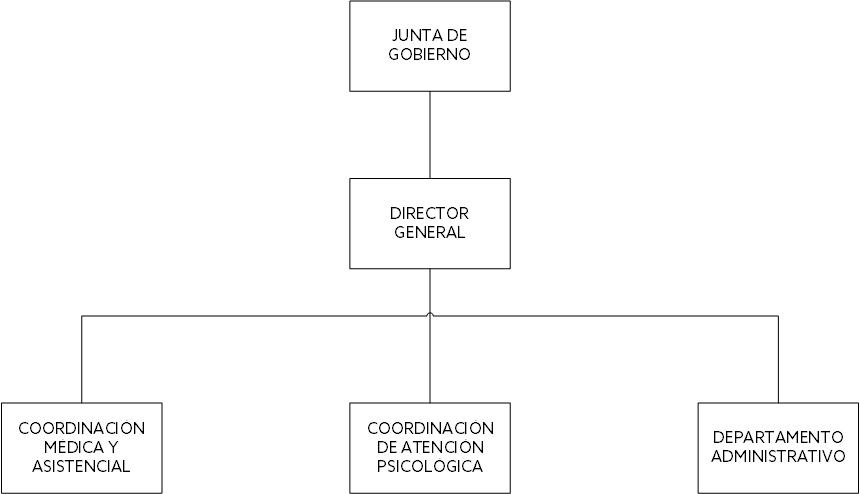 MO 2829 	MANUAL DE ORGANIZACIÓN		Sistema de Atención a Niños, Niñas y Adolescentes Farmacodependiente del Estado de Campeche “Vida Nueva” 		Analítico de Plazas.MO 2829 	MANUAL DE ORGANIZACIÓN		Analítico de Plazas		Personal base ComisionadoPersonal comisionado del Instituto de Servicios Descentralizados del Estado de Campeche (INDESALUD). (Plaza Federal).Personal comisionado de la Secretaría Estatal de Salud.Personal comisionado del H. Ayuntamiento. MO 2829 	MANUAL DE ORGANIZACIÓN		Analítico de Plazas		Personal de Contrato ComisionadoPersonal comisionado de la Secretaría de Administración e Innovación GubernamentalPersonal comisionado de Instituto de Servicios Descentralizados de Salud Pública en el Estado. (INDESALUD)Personal comisionado de la Secretaría Estatal de SaludMO 2829	MANUAL DE ORGANIZACIÓN	OFICINA DEL DIRECTOR GENERAL.Estructura Orgánica.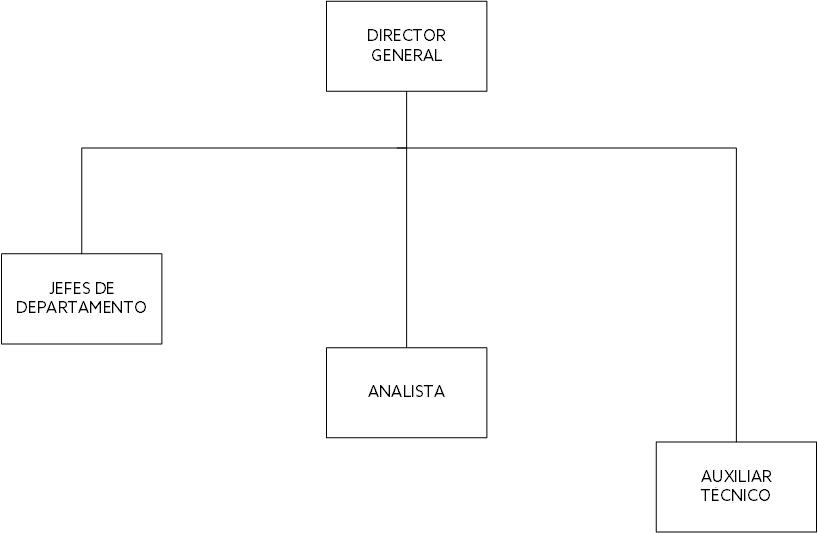 MO 2829	MANUAL DE ORGANIZACIÓN.	Descripción del Puesto y Relaciones de Coordinación	Puesto	Director General	Jefe Inmediato	Junta de Gobierno	Supervisa a:					Jefe de Departamento				Auxiliar Técnico				Jefe de Departamento de Planeación, Evaluación y Difusión				Analista				Coordinador Médico y Asistencial				Coordinador de Atención Psicológica				Jefe del Departamento Administrativo	Relaciones de Coordinación:	INTERNAS: 	EXTERNAS: 	Secretaría de Gobierno	Secretaría de Salud	Secretaría de Finanzas	Secretaría de Administración e Innovación Gubernamental	Secretaría de Seguridad Pública	Secretaría de Desarrollo Social y Humano	Secretaría de la Contraloría	Secretaría de Educación	Fiscalía General del Estado de Campeche	Sistema para el Desarrollo Integral de la FamiliaInstituto de Servicios Descentralizados de Salud PúblicaComisión Estatal de Derechos HumanosCoordinación General de Seguridad Pública, vialidad y TransporteCentro de Internamiento para AdolescentesHospital “Dr. Manuel Campos”	Hospital de Especialidades “Dr. Javier Buenfil Osorio”	Hospital Psiquiátrico de CampecheUniversidades en el Estado, públicas y/o privadasH. Ayuntamientos	Colegio Nacional de Educación Profesional, CONALEP	Instituto Estatal para la Educación de los Adultos	Universidad Interamericana para el Desarrollo UNID	CECATI 40	CECATI 160	Instituto del Deporte de Campeche	UACMO 2829	MANUAL DE ORGANIZACIÓN.	Objetivo y FuncionesObjetivo: Brindar servicios públicos especializados en la atención preventiva, curativa   y de rehabilitación de Niños, Niñas y Adolescentes Farmacodependientes, bajo un enfoque integral, ponderando el fortalecimiento de sus factores protectores para el logro de su inserción social como proyecto de una vida nueva y positiva.Funciones:Representar legalmente al organismo.Celebrar y otorgar toda clase de actos y documentos inherentes al objeto del organismo.Ejercer las más amplias funciones de administración y de pleitos y cobranzas, aún de aquellas que requieran autorización especial según otras disposiciones legales o reglamentarias con apego a esta Ley; la ley, decreto o Acuerdo de Creación, el Reglamento Interior del organismo. Para ejercer actos de dominio requerirá de la previa autorización de la Junta de Gobierno.Emitir, avalar y negociar títulos de crédito que se requieran para conseguir los fines administrativos y financieros del Organismo.Formular querellas ante las Autoridades correspondientes a fin de defender los intereses del Organismo, así como otorgar perdón legal.Ejercitar y desistirse de acciones judiciales, inclusive del juicio de amparo.Comprometer asuntos en arbitraje y celebrar transaccionesOtorgar poderes generales y especiales con las facultades que le competan, entre ellas las que requieran autorización o cláusula especial. Para el otorgamiento y validez de éstos poderes, bastará la comunicación oficial que se expida al mandatario por el Director General. Los poderes generales para surtir efectos a terceros deberán inscribirse en el Registro de Entidades Paraestatales.Sustituir y revocar poderes generales o especiales otorgados para los aspectos legales del organismo.Presentar a la Junta de Gobierno, para su estudio y en su caso aprobación, el proyecto de Programa Operativo Anual del organismo.Presentar a la Junta de Gobierno de conformidad con la Secretaría de Finanzas y Administración del Gobierno del Estado, el proyecto de Presupuesto Anual de Operaciones del SANNAFARM “Vida Nueva” para su estudio y aprobación.Representar al Organismo en todos los actos jurídicos y administrativos en que participe y adicionalmente en las otras facultades que le otorgue la Junta de Gobierno.Rendir ante la Junta de Gobierno, los informes relacionados con el desempeño de su encargo, en los términos y plazos que la propia Junta acuerdeSometer a la consideración de la Junta de Gobierno la estructura básica y el proyecto de Reglamento Interior del organismoNombrar y remover al personal en términos de lo dispuesto en el Acuerdo de Creación del organismo y hacerlo del conocimiento de la Junta de GobiernoProponer a la Junta de Gobierno las modificaciones de creación, fusión, desaparición y/o reorganización de las unidades adscritas al organismo, necesarias para el eficiente ejercicio de sus atribucionesEjercer las atribuciones que en materia de atención a los niños, niñas y adolescentes con problemas de farmacodependencia se deriven de los Convenios y Contratos que el Gobierno del Estado celebre, con la participación del Organismo, con las Instituciones Públicas o Privadas, dependencias federales, estatales y municipalesMO 2829 	MANUAL DE ORGANIZACIÓN	Objetivo y FuncionesFunciones:Resolver para los efectos administrativos, las dudas que se susciten de la interpretación y aplicación del Reglamento Interior del organismo y en los casos no previstos en la mismaCelebrar los convenios, acuerdos, contratos y actos jurídicos que sean indispensables para el cumplimiento de los objetivos del organismoVigilar y supervisar el cumplimiento de los objetivos, políticas, planes, programas y procedimientos del organismoAtender a las audiencias solicitadas por la ciudadanía en general inherente a su competencia y aquellas que sean turnadas por el titular del Ejecutivo del Estado o por el Presidente de la Junta de Gobierno, para su atenciónEvaluar y supervisar las actividades que realicen las diferentes áreas que conforman la estructura del organismoActuar en representación del organismo con facultades generales para actos de administración, pleitos y cobranzas, así como aquellas que requieren cláusula conforme a las Leyes.Otorgar poder para pleitos y cobranzas de los aspectos legales del organismoLas demás que señale el acuerdo de creación del SANNAFARM, el Reglamento Interior y los acuerdos de la Junta de GobiernoMO2829	MANUAL DE ORGANIZACIÓN		UNIDAD DE PLANEACIÓN, EVALUACIÓN Y DIFUSIÓN		Estructura Orgánica.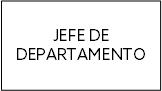 MO 2829	MANUAL DE ORGANIZACIÓN.	Descripción del Puesto y Relaciones de Coordinación	Puesto		Jefe de la Unidad de Planeación, Evaluación y Difusión 	Jefe Inmediato:	Director General	Supervisa a:		Relaciones de Coordinación:	INTERNAS: 	Coordinación Médica y Asistencial	Unidad Médica y Asistencial	Coordinación de Atención Psicológica	Unidad de Atención Psicológica	Departamento Administrativo	Unidad de Recursos Humanos	Unidad de Informática	EXTERNAS: 	Dirección de Planeación y Desarrollo de la Secretaria de Salud	Medios de Comunicación y Prensa	Universidad Autónoma de Campeche	Instituto Estatal para la Educación de los Adultos	Universidad Interamericana para el Desarrollo. UNID	CECATI 40	CECATI 160 	Órgano Interno de Control.MO 2829	MANUAL DE ORGANIZACIÓN.	Objetivo y FuncionesObjetivo:Planear, evaluar y difundir las acciones y actividades que el Organismo lleve a cabo en beneficio de la población con problemas de Farmacodependencia en el Estado.Funciones:Programar, organizar, dirigir, controlar y evaluar las labores que tenga encomendadas.Resolver los asuntos de su competencia y someter a la Dirección General aquellas que requieran para el eficiente y eficaz ejercicio de sus funcionesCoadyuvar en la elaboración de los Manuales de Organización y Procedimiento que se requieran para el eficiente y eficaz ejercicio de sus funcionesCoadyuvar en las acciones de control y evaluación para el óptimo manejo de los recursos asignadosLas demás que le encomiende el director General, el reglamento interno y los acuerdos de la Junta de Gobierno.Elaborar e integrar el formato de reporte mensual de cada área.Vigilar y dar seguimiento a las actividades de las diferentes áreasPromover y dar difusión a todas las acciones que realiza el organismo en los diferentes medios de comunicaciónRecopilar la información que se dé a través de los diferentes medios de comunicación, revistas, documentos, videos, folletos y periódicos que dan difusión a las actividades y eventos del organismoProgramar, organizar, dirigir, controlar y evaluar las labores que tengan encomendadas de conformidad con las disposiciones establecidas en el presente reglamentoCumplir con las comisiones especiales que el Director General le encomiendeResolver los asuntos de su competencia y someter a la Dirección General aquellas que requieran su aprobaciónCoadyuvar en la elaboración de los Manuales de Organización y Procedimientos que se requieran para el eficiente y eficaz ejercicio de sus funcionesProponer, promover, implementar y evaluar los programas y acciones de gestión de calidad, capacitación y desarrollo del personal del área a su cargo, de acuerdo a las disposiciones legales y reglamentarias vigentesSupervisar y vigilar que se cumpla con la normatividad vigente, para que sea oportuno y eficiente el registro y control de los archivos generados en su área de adscripciónDifundir, observar y vigilar el cumplimiento de los lineamientos estatales en materia de transparencia y rendición de cuentas, así como prever el sustento oportuno y transparente del proceso de entrega recepciónEjercer el liderazgo del personal a su cargo que promueva la motivación, la eficiencia, el trabajo en equipo y el compromiso con la ciudadanía; e igualmente fomente el desarrollo y la superación individuales, de acuerdo a las disposiciones legales y reglamentarias aplicablesY todo lo que su jefe inmediato le solicite y este dentro de sus atribuciones o facultades.Las demás que le encomiende el Director General, el Reglamento Interior y los acuerdos de la Junta de Gobierno. .MO 2829 	MANUAL DE ORGANIZACIÓN	UNIDAD DE INFORMATICAEstructura Orgánica.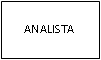 MO 2829	MANUAL DE ORGANIZACIÓN.	Descripción del Puesto y Relaciones de Coordinación	Puesto		Encargado de la Unidad de Informática	Jefe Inmediato:	Director General	Supervisa a:		Relaciones de Coordinación:	INTERNAS: Unidad de Planeación Evaluación y DifusiónCoordinación Médica y AsistencialUnidad Médica y AsistencialCoordinación de Atención PsicológicaUnidad de Atención PsicológicaDepartamento AdministrativoUnidad de Recursos HumanosEXTERNAS:Dirección de Informática e Innovación GubernamentalÁrea de Informática de la Secretaría de FinanzasÁrea de Informática de la Secretaría de SaludÓrgano Interno de ControlMO 2829	MANUAL DE ORGANIZACIÓN.	Objetivo y FuncionesObjetivo:Velar por un buen funcionamiento del equipo informático del Organismo; mantener un servicio continuo y eficiente en la atención a los usuarios que hacen uso de los equipos de cómputo; así como colaborar en la modernización de la Institución mediante el diseño de software para la automatización de los diferentes procesos que se realizan, para que se simplifique y agilice el intercambio de información interna y externa de la Institución.Funciones:Coadyuvar en la elaboración de los Manuales de Organización y Procedimientos que se requieran para el eficiente y eficaz ejercicio de sus funcionesEstablecer lineamientos generales en materia de informática, así como integrar, instrumentar el programa de desarrollo informático de la InstituciónSupervisar el avance en los programas autorizados, encomendados en el áreaAcordar con el Titular de la Institución la resolución de los asuntos que se generen en la esfera de su competenciaMantener coordinación con las demás áreas administrativas, y en su caso con otras dependencias y entidades para el mejor despacho de los asuntos de su competenciaApoyar en la elaboración de presentaciones, diseño de carteles, trípticos, formatos, revista y captura de informaciónDar apoyo técnico cuando requiera la utilización del equipo de cómputoGestionar el mantenimiento adecuado a los equipos de cómputo cada determinado tiempoAsesorar y sugerir en las adquisiciones de los equipos de cómputoProgramar, organizar, dirigir, controlar y evaluar las labores que tengan encomendadas de conformidad con las disposiciones establecidas en el presente reglamentoMantener actualizado el software de la institución (licencia y antivirus)Generar resultados de los análisis de la información que se requiera en las diferentes áreas de este organismoDiseñar e implementar políticas, normas y programas para mantener actualizada la infraestructura de cómputo de las unidades administrativas de la Institución y evaluar su funcionamiento en congruencia con los requerimientos de las unidadesDictaminar sobre la contratación, adquisición, instalación, operación y mantenimiento de los equipos de procesamiento electrónico de datos e imágenes, incluyendo sus programas, equipos auxiliares asignados a las unidades administrativas de la InstituciónDictaminar y evaluar los servicios informáticos que proporcionan a la Institución las empresas prestadoras de serviciosProponer los programas y presupuestos anuales destinados a proporcionar los servicios de informática, en base a los requerimientos de la InstituciónDefinir en coordinación con las unidades administrativas de la Institución, los servicios en materia de informática necesarios para el desarrollo de las funciones a ellas encomendadasDesarrollar e instrumentar en colaboración con las unidades administrativas usuarias, los controles sobre la información derivada de los procesos informáticos desarrollados por la InstituciónDiseñar y programar las bases de datos del sistema informático de la InstituciónImplantar los estándares para la adquisición y contratación de equipo y licencias para software, así como para los servicios de mantenimiento de tales equiposMO 2829	MANUAL DE ORGANIZACIÓN.	Objetivo y FuncionesFunciones:Establecer Programas de Capacitación en materia de informática al personal adscrito a las unidades administrativas de la InstituciónImplantar políticas de seguridad en las instalaciones y en los sitios de Internet de la InstituciónControlar la asignación de bienes a las unidades administrativas de la InstituciónDiseñar, desarrollar y alimentar los sistemas de información que se operan o vinculan directamente con la InstituciónLas demás que le confieren a otras disposiciones legales y reglamentarias aplicables.Las demás que le encomiende el Director General, el Reglamento Interior y los acuerdos de la Junta de Gobierno. MO 2829	MANUAL DE ORGANIZACIÓN	COORDINACIÓN MÉDICA Y ASISTENCIALEstructura Orgánica.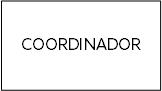 MO 2829	MANUAL DE ORGANIZACIÓN	Analítico de Plazas	Coordinación Médica y Asistencial1)	Personal comisionado del Instituto de Servicios Descentralizados de Salud Pública en el Gobierno de Campeche (Plaza Federal y Contrato).2)	Personal comisionado al Sindicato Único de Trabajadores al Servicio de los Poderes Municipios y Organizaciones Descentralizadas del Estado de Campeche.3)	Personal comisionado de la Secretaría Estatal de Salud4)	Personal comisionado a la Secretaría Estatal de Salud5) 	Personal comisionado de la Secretaría Administración e Innovación GubernamentalMO 2829	MANUAL DE ORGANIZACIÓN.	Descripción del Puesto y Relaciones de Coordinación	Descripción del Puesto	Puesto:	Coordinador Médico y Asistencial	Jefe Inmediato:	Director General	Supervisa a:	Responsable de la Unidad Médica y Asistencial	Relaciones de Coordinación:	INTERNAS: 	Coordinación de Atención Psicológica	Departamento Administrativo	Departamento de Planeación y Evaluación 	Unidad de Informática	Unidad de Recursos Humanos	EXTERNAS:	Secretaría de Salud	Instituto de Servicios Descentralizados de Salud Pública del Estado de Campeche 	Sistema Estatal para el Desarrollo Integral de la Familia 	Centro de Internamiento para Adolescentes	Hospital “Manuel Campos”	Hospital Psiquiátrico	Hospital de Especialidades “Dr. Javier Buenfil Osorio”	Consejo Estatal Contra las Adicciones	Órgano Interno de ControlMO 2829	MANUAL DE ORGANIZACIÓN.	Objetivo y FuncionesObjetivo:Contribuir a disminuir a mediano y a largo plazo la morbilidad y mortalidad por farmacodependencia y sus complicaciones en el Estado de Campeche, a través de la atención médica de las personas con problemas de adicción que acuden a esta Institución.Funciones: Desempeñar las comisiones que el Director General le encomiende y mantenerlo informado de los resultadosProporcionar, previo acuerdo con el Director General, la información, datos o cooperación técnica que le sean requeridos por otras dependencias del Gobierno del Estado, de acuerdo a las políticas establecidas a este respectoVigilar que se mantenga el nivel institucional de calidad en la prestación de servicios médicos subrogados y elaborar y actualizar el sistema de información médica.Supervisar que la atención médica se brinde con la más alta calidad y la calidezInformar periódicamente al Director General sobre las actividades del áreaParticipar en la planeación de todos los programas de la instituciónSupervisar y controlar la aplicación de los procedimientos y técnicas que establezca el Director General para el adecuado funcionamiento del servicioCoordinar y supervisar la prestación de los servicios médicos que proporcione el organismoDeterminar y presentar al Director General los requerimientos de suministros de los recursos necesarios para la ejecución de las actividades del área médicaElaborar el Informe mensual de productividad del áreaPlanear, programar, organizar, dirigir, controlar y evaluar las actividades encomendadasConducir sus actividades en forma programada y con base en las políticas, prioridades y restricciones que para el logro de los objetivos establezca el Director GeneralResolver los asuntos de su competencia y solicitar la aprobación del Director GeneralAcordar con los servidores públicos subalternos y conceder audiencia al públicoPrestar asesoría y apoyo técnico, cuando así lo determine el Director General de acuerdo a los lineamientos establecidosFormular el anteproyecto de presupuesto anual de la coordinación a su cargoRealizar cambios, mejoras y demás medios tendientes a incrementar la productividad y eficiencia de la Coordinación a su cargoCoadyuvar a la implantación de los Manuales de Organización y Procedimientos que requieren para el eficiente y eficaz ejercicio de sus atribucionesAcordar con el Director General la resolución de los asuntos que se tramiten en el área de su competenciaElaborar los dictámenes opiniones e informes que les sean encomendadas por el Director GeneralProponer al Director General, las modificaciones administrativas que tiendan a mejorar el funcionamiento de la CoordinaciónElaborar y aplicar programas de capacitación al personal del áreaRendir por escrito al Director General, los informes de actividades que se requieranProponer, promover, implementar y evaluar los programas y acciones de gestión de calidad, capacitación y desarrollo del personal de la Secretaría, de acuerdo a las disposiciones legales y reglamentarias vigentesSupervisar y vigilar que se cumpla la normatividad establecida para que sea oportuno y eficiente el registro y control de los archivos generados en su área de adscripciónMO 2829	MANUAL DE ORGANIZACIÓN.	Objetivo y Funciones Funciones:Difundir, observar y vigilar el cumplimiento de los lineamientos estatales en materia de transparencia y rendición de cuentas, así como prever el sustento oportuno y transparente del proceso de entrega recepción.Ejercer el liderazgo del personal de la dependencia a su cargo que promueva la motivación, la eficiencia, el trabajo en equipo y el compromiso con la ciudadanía; e igualmente fomente el desarrollo y la superación individuales, de acuerdo a las disposiciones legales y reglamentarias aplicables.Promover la participación del personal adscrito al área a su cargo, así como participar personalmente, en los programas, acciones y eventos de protección civil, seguridad, higiene y salud y a los requerimientos contingentes, conforme a la normatividad aplicableLas demás que le encomiende el Director General, el Reglamento Interior y los acuerdos de la Junta de Gobierno.MO 2829	MANUAL DE ORGANIZACIÓN	UNIDAD MÉDICAEstructura Orgánica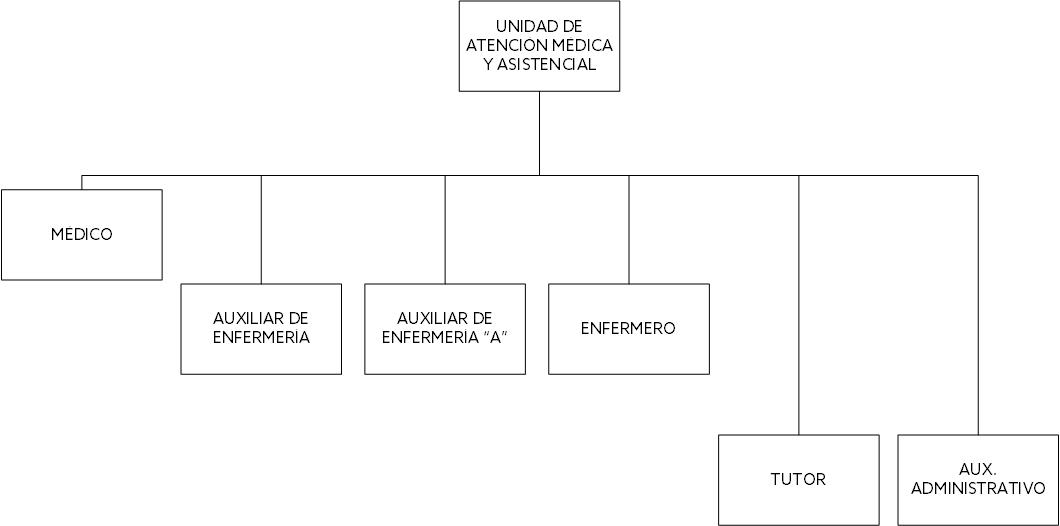 MO 2829	MANUAL DE ORGANIZACIÓN.	Descripción del Puesto y Relaciones de Coordinación	Puesto: 	Jefe de la Unidad Médica	Jefe Inmediato:	Coordinador Médico y Asistencial	Supervisa a:	Médicos		Auxiliar de Enfermería		Auxiliar de Enfermería “A”		Tutores		Enfermero (a)		Auxiliar administrativo	Relaciones de Coordinación:	INTERNAS: 	Coordinación de Atención Psicológica	Unidad de Atención Psicológica	Departamento Administrativo	Unidad de Recursos Humanos Unidad de Planeación, Evaluación y Difusión	EXTERNAS.	Secretaría de Salud.	Instituto de Servicios Descentralizados de Salud Pública del Estado de Campeche.	Sistema Estatal para el Desarrollo Integral de la Familia 	Centro de Internamiento para Adolescentes	Hospital “Manuel Campos”.	Hospital Psiquiátrico	Consejo Estatal contra las Adicciones. 	Hospital General de Especialidades “Dr. Javier Buenfil Osorio”	Órgano Interno de ControlMO 2829	MANUAL DE ORGANIZACIÓN.	Objetivo y FuncionesObjetivo:Establecer la normatividad y lineamientos generales en materia de Tratamiento y Rehabilitación de la farmacodependencia, en consulta externa y deshabituación, para disminuir a mediano y largo plazo la morbilidad y mortalidad por farmacodependencia y sus complicaciones.Funciones:Proponer a la Coordinación Médica y Asistencial la creación, modificación o adecuación de procedimientos para el funcionamiento del áreaElaborar y presentar a la Coordinación Médica el programa anual de trabajo del áreaProponer a la Coordinación Médica los recursos humanos y materiales necesarios para la realización de sus actividadesInformar a la Coordinación Médica y Asistencial de las actividades del áreaParticipar en los programas de capacitación del SANNAFARMSupervisar y controlar que los servicios de internamiento y consulta externa, se realicen de acuerdo con las directrices establecidasSupervisar y controlar el uso óptimo del equipo y material de consumo que se utilice en sus actividadesProgramar, organizar, dirigir, controlar y evaluar las labores que tengan encomendadas de conformidad con las disposiciones establecidas en el Reglamento InternoCumplir con las comisiones especiales que el Director General le encomiendeResolver los asuntos de su competencia y someter a la Dirección General aquellas que requieran su aprobaciónCoadyuvar en la elaboración de los Manuales de Organización y Procedimientos que se requieren para el eficiente y eficaz ejercicio de sus funcionesEstablecer estrategias en coordinación con las instancias federales, Estatales y Municipales para promover la prevención de la Farmacodependencia en materia de desintoxicación, deshabituación, rehabilitación y asistencia socialCoadyuvar en las acciones de control y evaluación para el óptimo manejo de los recursos asignados a este organismoProporcionar capacitación a los servidores públicos con temas relativos a la deshabituación, desintoxicación y rehabilitaciónProporcionar capacitación a los servidores públicos con temas relativos a la deshabituación, desintoxicación y rehabilitaciónDar atención médica de primera vez y subsecuente a los pacientes que acuden al servicio de Consulta ExternaOfrecer valoraciones médicas que se encuentran en el área de DeshabituaciónDar atención médica a los pacientes de ingreso o reingreso en el área de DeshabituaciónRendir el informe médicoLas demás que le encomiende el Director General, el Reglamento Interior y los acuerdos de la Junta de GobiernoMO 2829	MANUAL DE ORGANIZACIÓN	COORDINACIÓN DE ATENCIÓN PSICOLÓGICAEstructura Orgánica.MO 2829	MANUAL DE ORGANIZACIÓN.	Descripción del Puesto y Relaciones de Coordinación	Puesto:	Coordinador de Atención Psicológica	Jefe Inmediato:	Director General	Supervisa a:	Jefe de la Unidad de Atención Psicológica	Relaciones de Coordinación:	INTERNAS: 	Coordinación de Atención Médica y Asistencial	Unidad Médica	Departamento Administrativo	Unidad de Recursos Humanos	Unidad de Planeación, Evaluación y Difusión	Unidad de Informática	EXTERNAS:	Secretaría de Salud	Instituto de Servicios Descentralizados de Salud Pública del Estado de Campeche	Sistema Estatal para el Desarrollo Integral de la Familia	Hospital “Dr. Manuel Campos”	Hospital Psiquiátrico	Consejo Estatal contra las Adicciones	Instituto Estatal para la Educación de los Adultos	Hospital General de Especialidades “Javier Buenfil Osorio”        	CECATI 40  	CECATI 160	Órgano Interno de ControlMO 2829	MANUAL DE ORGANIZACIÓN.	Objetivo y FuncionesObjetivo:Evaluar, diagnosticar, canalizar y dar atención psicoterapéutica y pedagógica a los pacientes con problemas de adicción y que se encuentran en riesgo de tener una adicción, a través de modelos de tratamiento establecidos específicamente para las etapas de consulta externa y deshabituación para lograr su rehabilitación y reinserción social. Funciones:Planear, programar, organizar, dirigir, controlar y evaluar las actividades encomendadasConducir sus actividades en forma programada y con base en las políticas prioridades y restricciones que para el logro de los objetivos establezca el director generalDesempeñar las comisiones especiales que el director general le encomiende e informar oportunamente el resultado de la mismaResolver los asuntos de su competencia y solicitar la aprobación del director general para las que así lo requieran Coadyuvar a la implantación de los manuales de organización y procedimientos que requieren para el eficiente y eficaz ejercicio de sus atribucionesAcordar con el director general la resolución de los asuntos que se tramiten en el área de su competenciaEvaluar, diagnosticar, canalizar y dar atención psicoterapéutica y pedagógica a los niños, niñas y adolescentes con problemas de farmacodependencia y en riesgo de adicción en el Estado, a través de modelos de tratamiento y de las políticas y programas de trabajo que establezca la Junta de Gobierno del organismoLlevar a cabo acciones de tratamiento psicoterapéutico individual, grupal y familiar a los niños, niñas y adolescentes farmacodependientes utilizando los modelos de tratamiento cuya eficacia haya sido probadaDiseñar modelos de atención psicoterapéutica y detección, tomando como base los estudios realizados con personas farmacodependientes, las características típicas de la población del Estado y las bases y estrategias utilizadas en Psicología, así como el auxilio de modelos utilizados en instituciones organizadas y dependencias públicas para llevar a cabo las acciones de tratamientosVigilar que se lleve a cabo la detección, evaluación y diagnóstico de los pacientes para canalizarlos a las áreas correspondientes, ya sea desintoxicación, deshabituación o rehabilitaciónDar seguimiento a los Modelos de Atención establecidos en tratamiento y diagnóstico de la farmacodependencia para establecer criterios específicosVigilar que se proporcione apoyo de terapia familiar de los niños, niñas y adolescentes farmacodependientes, para que tomen conciencia de la problemática y puedan enfrentar las situaciones que se presenten debido a la farmacodependencia;Gestionar cursos de capacitación y entrenamiento terapéutico para el aprendizaje de nuevos modelos de atención y técnicas en el manejo de personas con problemas de adiccionesVigilar que el área lleve a cabo la recepción de niños, niñas y adolescentes con problemas de farmacodependencia y en riesgo de adicción que acuden por primera vez, así como la apertura del expediente, registro de sus citas y detección oportuna de las necesidades de los pacientes en control;MO 2829	MANUAL DE ORGANIZACIÓN.	Objetivo y FuncionesFunciones:Supervisar que se realicen los estudios socioeconómicos y las visitas domiciliarias de rescate a los niños, niñas y adolescentes con problemas de farmacodependencia y en riesgo de adicción que se encuentran en control por tratamientoCoordinar que se lleve a cabo a través de trabajo social, el programa de campo en las comunidades del Estado con el fin de promocionar los servicios y realizar acciones de prevención y detección de grupos de riesgo (niñas, niños y adolescentes)Programar y evaluar los resultados de las actividades que se encuentran a cargo de la coordinación y que se realizan en las áreas de deshabituación y rehabilitaciónPresentar al Director General informes de los avances de las actividades, líneas de acción y estrategias que se desarrollan con una periodicidad trimestralDesarrollar y dar cumplimiento a sus facultades a través de los responsables de cada una de las áreas que forman parte de la coordinación, así como llevar a cabo lo que le encomiende la Dirección GeneralProponer, promover, implementar y evaluar los programas y acciones de gestión de calidad, capacitación y desarrollo del personal de la Secretaría, de acuerdo a las disposiciones legales y reglamentarias vigentesSupervisar y vigilar que se cumpla la normatividad establecida para que sea oportuno y eficiente el registro y control de los archivos generados en su área de adscripciónDifundir, observar y vigilar el cumplimiento de los lineamientos estatales en materia de transparencia y rendición de cuentas, así como prever el sustento oportuno y transparente del proceso de entrega recepciónEjercer el liderazgo del personal de la dependencia a su cargo que promueva la motivación, la eficiencia, el trabajo en equipo y el compromiso con la ciudadanía; e igualmente fomente el desarrollo y la superación individuales, de acuerdo a las disposiciones legales y reglamentarias aplicablesPromover la participación del personal adscrito al área a su cargo, así como participar personalmente, en los programas, acciones y eventos de protección civil, seguridad, higiene y salud y a los requerimientos contingentes, conforme a la normatividad aplicableLas demás que le encomiende el Director General, el Reglamento Interior y los acuerdos de la Junta de GobiernoMO 2829	MANUAL DE ORGANIZACIÓN	UNIDAD DE PSICOLOGÍAEstructura Orgánica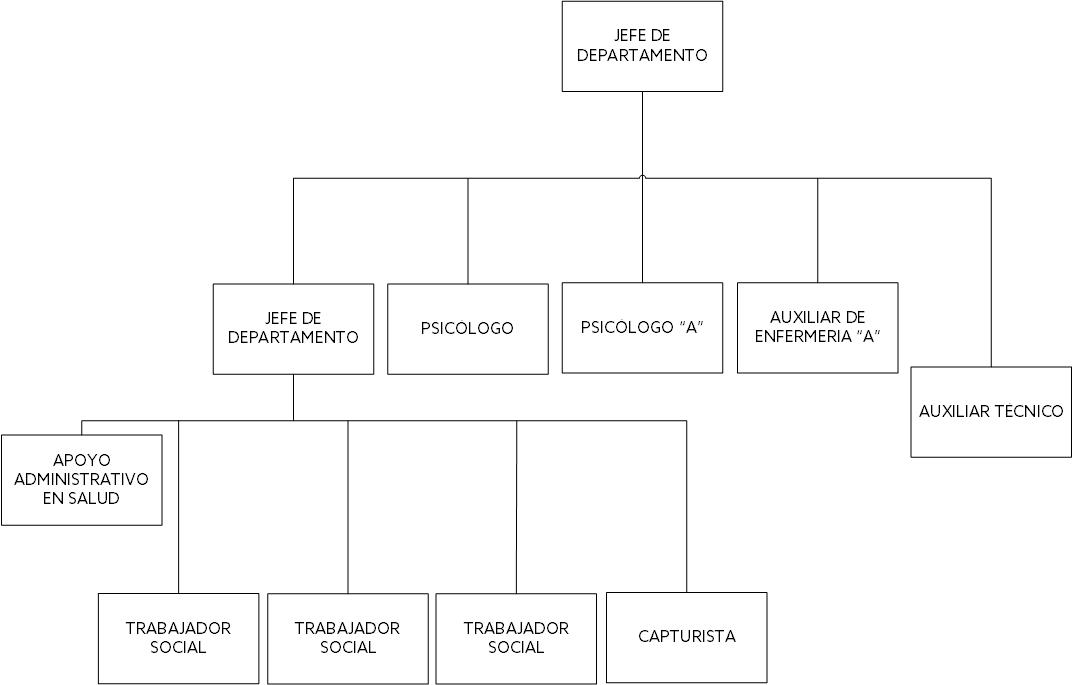 MO 2829	MANUAL DE ORGANIZACIÓN	DEPARTAMENTO DE ATENCIÓN PSICOLÓGICAAnalítico de Plazas.Personal comisionado del Instituto de Servicios Descentralizados del Estado de Campeche (INDESALUD).Personal comisionado de la Secretaría Estatal de Salud.Personal comisionado a la Secretaría Estatal de Salud.MO 2829	MANUAL DE ORGANIZACIÓN.	Descripción del Puesto y Relaciones de Coordinación	Descripción del Puesto:	Puesto:	Jefe de la Unidad de Psicológica	Jefe Inmediato:	Coordinador de Atención Psicológica	Supervisa a:	Jefe de Departamento		Psicólogo “A”		Psicólogo		Trabajador Social		Apoyo Administrativo en Salud		Capturista 		Auxiliar Técnico		Auxiliar en Enfermería “A”	Relaciones de Coordinación:	INTERNAS: 	Coordinación de Atención Médica y Asistencial	Unidad Médica 	Departamento Administrativo	Unidad de Recursos Humanos	Unidad de Planeación, Evaluación y Difusión	EXTERNAS: 	Secretaría Estatal de Salud	Instituto de Servicios Descentralizados de Salud Pública del Estado de Campeche.	Sistema Estatal para el Desarrollo Integral de la Familia DIF	Hospital “Dr. Manuel Campos”	Hospital Psiquiátrico 	Consejo Estatal contra las Adicciones.	Hospital General de Especialidades “Dr. Javier Buenfil Osorio”Órgano Interno de ControlMO 2829	MANUAL DE ORGANIZACIÓN.		Objetivo y FuncionesObjetivo:Coordinar las funciones para que la atención psicológica que se brinda a los pacientes en consulta, las terapias familiares y la promoción del servicio que se brinda a través del trabajo de campo para lograr la rehabilitación.Funciones:Programar, organizar, dirigir, controlar y evaluar las labores de tengan encomendadasCumplir con las comisiones especiales que el Director General le encomiendenCoadyuvar en la elaboración de las Manuales de Organización y Procedimiento que se requieran para el eficiente y eficaz ejercicio de sus funcionesProporcionar capacitación a los servidores públicos con temas relativos a la deshabituación, desintoxicación y rehabilitaciónProporcionar capacitación a los servidores públicos con temas relativos a la deshabituación, desintoxicación y rehabilitaciónLas demás que le encomiende el Director General, el presente reglamento y los acuerdos de la Junta de GobiernoProponer a la Coordinación de Atención Psicológica la creación, modificación o adecuación de procedimientos para el funcionamiento del áreaCoadyuvar en la presentación a la Coordinación el Programa AnualProponer a la coordinación los recursos humanos y materiales necesarios para la realización de sus actividadesInformar a la coordinación de las actividades del áreaParticipar en los programas de enseñanza de capacitación del OrganismoSupervisar y controlar que los Servicios de Atención Psicológica en el Área de Internamiento y Consulta Externa se realicen de acuerdo con las directrices establecidasSupervisar y controlar el uso óptimo del material de pruebas psicológicas que se utilizan para la valoración de los pacientesParticipar en las actividades del Programa “Luz de Vida”Programar, organizar, dirigir, controlar y evaluar las labores que tengan encomendadas de conformidad con las disposiciones establecidas en el Reglamento InternoCumplir con las comisiones especiales que el Director General o el Coordinador le encomiendeResolver los asuntos de su competencia y someter a la Dirección General aquellas que requieran su aprobaciónEstablecer estrategias en coordinación con las instancias federales, Estatales y Municipales para promover la prevención de la Farmacodependencia en materia de desintoxicación, deshabituación, rehabilitación y asistencia socialDar difusión a todas las acciones y actividades que el Organismo lleve a cabo en beneficio de la población con problemas de Farmacodependencia en el EstadoCoadyuvar en las acciones de control y evaluación para el óptimo manejo de los recursos asignados a este organismoProporcionar capacitación a los servidores públicos con temas relativos a la deshabituación, desintoxicación y rehabilitaciónBrindar atención psicoterapéutica individual de primera vez y subsecuente al paciente que acude a servicio de Consulta Externa y Programa “Luz de Vida”Brindar atención psicoterapéutica individual de primera vez y subsecuente al paciente que acude al Servicio de DeshabituaciónBrindar atención psicoterapéutica grupal al paciente del Servicio de DeshabituaciónLlevar la aplicación de pruebas a los pacientes en el servicio de DeshabituaciónBrindar atención educativa en el taller de hábitos al paciente de DeshabituaciónMO 2829	MANUAL DE ORGANIZACIÓN.Objetivo y FuncionesFunciones:Ofrecer apoyo por medio del taller de prevención de recaída al Programa “Luz de Vida”Apoyar con personal de psicología a los Programas Preventivos de C.E.C.A.Las demás que le encomiende el Director General, el Reglamento Interior y los acuerdos de la Junta de Gobierno.MO 2829	MANUAL DE ORGANIZACIÓN		DEPARTAMENTO ADMINISTRATIVO		Estructura Orgánica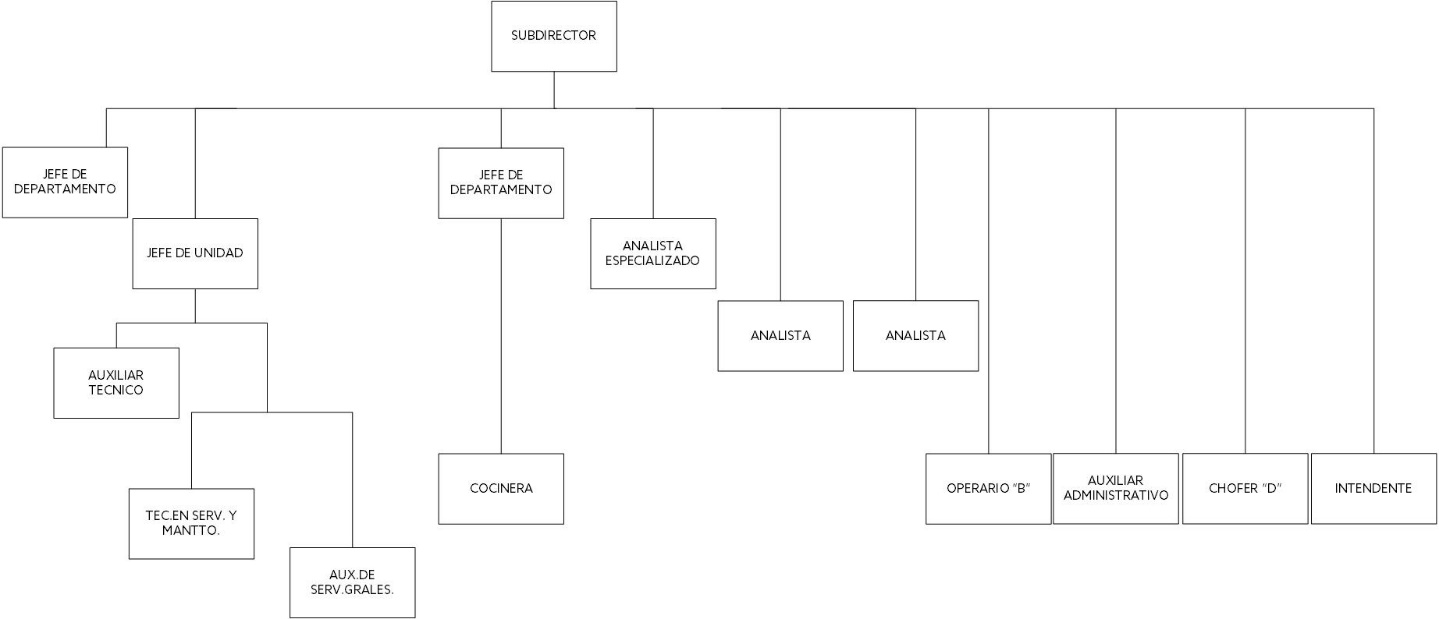 MO 2829	MANUAL DE ORGANIZACIÓN	Analítico de Plazas1)   Personal comisionado al Sindicato Único de Trabajadores al Servicio de los Poderes Municipios y Organizaciones Descentralizadas del Estado de Campeche.2)	Personal comisionado del H. AyuntamientoMO 2829	MANUAL DE ORGANIZACIÓN.	Descripción del Puesto y Relaciones de Coordinación	Descripción del Puesto:	Puesto:                  Jefe de Departamento Administrativo	Jefe Inmediato:      Director General	Supervisa a:           Jefe de la Unidad de Recursos Humanos		Jefe de Departamento		Jefe de Unidad		Analista Especializado			Analistas		Auxiliar Técnico		Auxiliar Administrativo		Chofer” D”		Operario “B”		Técnico en Servicios y Mantenimiento		Capturista “B”		Cocinero (a)		Auxiliar en Servicios Generales		Intendente		Relaciones de Coordinación:	INTERNAS: 	Coordinación Médica y Asistencial	Unidad Médica	Coordinación de Atención Psicológica	Unidad de Psicología		Unidad de Planeación, Evaluación y Difusión	Unidad de Recursos Humanos 	Unidad de Servicios Generales	Unidad de Informática	EXTERNAS:	Secretaría Estatal de Salud	Secretaría de la Contraloría	Secretaría de Finanzas	Secretaría de Administración e Innovación Gubernamental	Dirección de Administración de Personal	Dirección de Capacitación y Desarrollo Administrativo	Dirección de Programación y Presupuesto	Sistema para el Desarrollo Integral de la Familia (DIF)	Consejo Estatal Contra las Adicciones.	Instituciones bancarias	Proveedores	Órgano interno de ControlMO 2829 	MANUAL DE ORGANIZACIÓN		Objetivo y FuncionesObjetivo: Administrar de acuerdo a las normas establecidas los recursos financieros, humanos, materiales y tecnológicos asignados a la Institución.Funciones: Programar, organizar, dirigir, controlar y evaluar las labores que tengan encomendadas de conformidad con las disposiciones establecidas en el Reglamento InternoCumplir con las comisiones especiales que el Director General le encomiendeResolver los asuntos de su competencia y someter a la Dirección General aquellas que requieran su aprobaciónCoadyuvar en la elaboración de las Manuales de Organización y Procedimiento que se requieran para el eficiente y eficaz ejercicio de sus funcionesEstablecer estrategias en coordinación con las instancias federales, Estatales y Municipales para promover la prevención de la Farmacodependencia en materia de desintoxicación, deshabituación, rehabilitación y asistencia socialDar difusión a todas las acciones y actividades que el Organismo lleve a cabo en beneficio de la población con problemas de Farmacodependencia en el EstadoLas demás que le encomiende el Director General, el Reglamento Interior y los acuerdos de la Junta de GobiernoProporcionar capacitación a los servidores públicos con temas relativos a la deshabituación, desintoxicación y rehabilitaciónCoadyuvar en las acciones de control y evaluación para el óptimo manejo de los recursos asignados a este organismo Elaborar en coordinación con las áreas de Atención Psicológica, Médica y Asistencial, el Programa Operativo Anual del OrganismoProgramar, organizar y controlar los recursos humanos, materiales y financierosEfectuar los pagos de los servicios contratadosEstablecer y mantener actualizado el sistema de Contabilidad y de Control PresupuestalElaborar los Estados Financieros e Informes PresupuestalesControlar y actualizar el inventario de Bienes MueblesSupervisar que el edificio e instalaciones, mobiliario y equipo se mantengan en buen estado y en condiciones de usoProporcionar la información y documentación requerida de los recursos humanos, financieros y materiales en caso de auditoríasElaborar el proyecto de Presupuesto Anual del organismoContratar las prestaciones de los servicios necesarios para el buen desarrollo de las funciones y actividades del organismoResolver los asuntos de su competencia y someter a la Dirección General aquellas que requieran su aprobaciónSupervisar que se cumpla con lo establecido en el Programa de Simplificación Administrativa de la Administración Pública Estatal.Elaborar en coordinación con las áreas de Atención Psicológica, Médica y Asistencial, el reporte Avance Físico-Financiero por proyectoEstablecer programas para fomentar el ahorro por concepto de energía eléctrica, combustibles, teléfono, inventario, ocupación de espacios físicos, etc, de acuerdo a la Ley de Presupuesto de Egresos del Gobierno del Estado de Campeche.MO 2829	MANUAL DE ORGANIZACIÓN.         Objetivo y FuncionesFuncionesTitular de la Unidad de Enlace (Unidad de Acceso Común a la Información Pública de las Dependencias y Organismos Descentralizados de la Administración Pública Estatal)Proponer, promover, implementar y evaluar los programas y acciones de gestión de calidad, capacitación y desarrollo del personal de la Secretaría, de acuerdo a las disposiciones legales y reglamentarias vigentes.Supervisar y vigilar que se cumpla la normatividad establecida para que sea oportuno y eficiente el registro y control de los archivos generados en su área de adscripciónDifundir, observar y vigilar el cumplimiento de los lineamientos estatales en materia de transparencia y rendición de cuentas, así como prever el sustento oportuno y transparente del proceso de entrega recepciónEjercer el liderazgo del personal de la dependencia a su cargo que promueva la motivación, la eficiencia, el trabajo en equipo y el compromiso con la ciudadanía; e igualmente fomente el desarrollo y la superación individuales, de acuerdo a las disposiciones legales y reglamentarias aplicables.Promover la participación del personal adscrito al área a su cargo, así como participar personalmente, en los programas, acciones y eventos de protección civil, seguridad, higiene y salud y a los requerimientos contingentes, conforme a la normatividad aplicableLas demás que le encomiende el Director General, el Reglamento Interior y los acuerdos de la Junta de GobiernoMO 2829	MANUAL DE ORGANIZACIÓN	UNIDAD DE RECURSOS HUMANOSEstructura Orgánica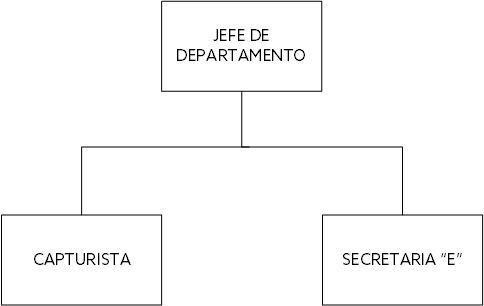 MO 2829	MANUAL DE ORGANIZACIÓN.	Descripción del Puesto y Relaciones de Coordinación	Descripción del Puesto:	Puesto:                  Jefe de la Unidad de Recursos Humanos	Jefe Inmediato:	Subdirector	Supervisa a: 	Capturista		Secretaria “E”	Relaciones de Coordinación:	INTERNAS: Coordinación Médica y AsistencialUnidad Médica Coordinación de Atención PsicológicaUnidad de PsicologíaUnidad de InformáticaUnidad de Planeación, Evaluación y Difusión	EXTERNAS:	Secretaría Estatal de SaludSecretaría de Administración e Innovación GubernamentalDirección de Administración de PersonalDirección de Capacitación y Desarrollo AdministrativoInstituto de Servicios Descentralizados de Salud Pública del Estado de Campeche (INDESALUD)H. Ayuntamiento de CampecheUniversidad Autónoma de Campeche (UAC)Universidad Interamericana para el Desarrollo (UNID)Secretaría de Desarrollo Social y HumanoÓrgano Interno de ControlMO 2829	MANUAL DE ORGANIZACIÓN.		Objetivo y FuncionesObjetivo: Gestionar los movimientos de personal por concepto de altas, bajas, licencias, estímulos, descuentos, vacaciones, incapacidades médicas, con la finalidad de llevar el registro y control de cualquier incidencia del personal adscritos a la Institución.Funciones:Programar, organizar, dirigir, controlar y evaluar las labores que tengan encomendadas de conformidad con las disposiciones establecidas en el Reglamento InternoCumplir con las comisiones especiales que el Director General le encomiendeResolver los asuntos de su competencia y someter a la Dirección General aquellas que requieran su aprobaciónCoadyuvar en la elaboración de las Manuales de Organización y Procedimiento que se requieran para el eficiente y eficaz ejercicio de sus funcionesEstablecer estrategias en coordinación con las instancias federales, Estatales y Municipales para promover la prevención de la Farmacodependencia en materia de desintoxicación, deshabituación, rehabilitación y asistencia socialDar difusión a todas las acciones y actividades que el Organismo lleve a cabo en beneficio de la población con problemas de Farmacodependencia en el EstadoCoadyuvar en las acciones de control y evaluación para el óptimo manejo de los recursos asignados a este organismoProporcionar capacitación a los servidores públicos con temas relativos a la deshabituación, desintoxicación y rehabilitaciónLas demás que le encomiende el Director General, el Reglamento Interior y los acuerdos de la Junta de GobiernoSupervisar la observancia, por parte del personal, de las disposiciones de orden administrativo para el buen funcionamiento del organismoTramitar ante el área normativa correspondiente, la contratación, renuncia, licencias y jubilaciones del personal del organismoInformar ante el área correspondiente las incidencias y movimientos administrativos con relación al personal del organismoProgramar, organizar, dirigir, controlar y evaluar las labores que tengan encomendadas de conformidad con las disposiciones establecidas en el Reglamento InternoCumplir con las comisiones especiales que el Director General le encomiendeEstablecer los controles de asistencia del personalRealizar el pago de sueldos al personalMantener actualizada la plantilla del personalMantener actualizados los expedientes del personalElaborar la planeación de períodos vacacionales del organismoInformar de forma quincenal las incidencias del personal comisionado a las Dependencias correspondientesEnviar a la Dirección de Administración de Personal de la Secretaria de Administración e Innovación Gubernamental las correcciones de datos en nóminaElaborar el reporte de personal con derecho a estímulo por Puntualidad y Asistencia, para enviarlo a la Secretaria de Administración e Innovación GubernamentalEnviar las solicitudes de inscripción a los cursos programados por la Dirección de Capacitación y Desarrollo Administrativo de la Secretaria de Administración e Innovación GubernamentalMO 2829	MANUAL DE ORGANIZACIÓN.	Objetivo y FuncionesFunciones: Realizar el proceso de Selección del Empleado Distinguido del OrganismoFungir como Responsable Interno del Programa de Organización Integral coordinado por la Secretaría de Administración e Innovación Gubernamental; y mantener actualizados los documentos normativo-administrativosFungir como enlace en el Convenio de Colaboración del SANNAFARM-VIDA NUEVA con la Universidad Interamericana para el desarrollo (UNID)Fungir como enlace en el Convenio de Colaboración del SANNAFARM-VIDA NUEVA con la Secretaria de Desarrollo Social y HumanoProponer, promover, implementar y evaluar los programas y acciones de gestión de calidad, capacitación y desarrollo del personal de la Secretaría, de acuerdo a las disposiciones legales y reglamentarias vigentesSupervisar y vigilar que se cumpla la normatividad establecida para que sea oportuno y eficiente el registro y control de los archivos generados en su área de adscripciónDifundir, observar y vigilar el cumplimiento de los lineamientos estatales en materia de transparencia y rendición de cuentas, así como prever el sustento oportuno y transparente del proceso de entrega recepciónEjercer el liderazgo del personal de la dependencia a su cargo que promueva la motivación, la eficiencia, el trabajo en equipo y el compromiso con la ciudadanía; e igualmente fomente el desarrollo y la superación individuales, de acuerdo a las disposiciones legales y reglamentarias aplicablesPromover la participación del personal adscrito al área a su cargo, así como participar personalmente, en los programas, acciones y eventos de protección civil, seguridad, higiene y salud y a los requerimientos contingentes, conforme a la normatividad aplicableLas demás que le encomiende el Director General, el presente reglamento y los acuerdos de la Junta de GobiernoCONTENIDOPÁGINAIntroducción1Antecedentes Históricos2Marco Jurídico3Visión y Misión42829Sistema de Atención a Niños, Niñas y Adolescentes Farmacodependientes del Estado de Campeche, “Vida Nueva”Estructura Orgánica5Analítico de Plaza6Analítico de Plaza. Personal Comisionado7Analítico de Plaza. Personal de Contrato Comisionado8Oficina del Director  General9Departamento de Planeación, Evaluación y Difusión13Coordinación Médica y Asistencial17Unidad Médica23Coordinación de Atención Psicológica27Unidad de  Psicología33Departamento Administrativo41Departamento de Recursos Humanos47Vo. Bo.Director General del SANNAFARM “Vida Nueva”Dr. Gilberto César García SalazarAutorizóVo. Bo.Director General del SANNAFARM “Vida Nueva”Dr. Gilberto César García SalazarSecretario de Administración e Innovación GubernamentalIng. Gustavo Manuel Ortiz GonzálezNIVELPUESTOOFICINA DEL DIRECTOR GENERALDEPARTAMENTO ADMINISTRATIVOCOORDINACIÓNMÉDICA Y ASISTENCIALCOORDINACIÓN DE ATENCIÓN PSICOLÓGICATOTAL02.1Director General1105.2Subdirector1 106.2Coordinador11207.2Jefe de Departamento132607.1Jefe de Departamento1107.1Médico5508.1Jefe de Unidad2208.1Analista Especializado1108.1Psicólogo “A”5152009.2Analista 11209.2Asistente médico1109.1Analista “A”1109.1Auxiliar Técnico21309.1Trabajador Social5510.2Enfermero (a)7710.1Auxiliar Administrativo21310.1Tutor5510.1Capturista11210.1Operario “B”1110.1Técnico de Servicios  y manto.1110.1Trabajador Social1110.1Cocinera5510.1Chofer “D”2210.0Secretaria “E”1110.0Auxiliar  de Servicios Generales11T O T A L1023212680Vo. Bo.Director General del SANNAFARM “Vida Nueva”Dr. Gilberto César García SalazarAutorizóSecretario de Administración e Innovación GubernamentalIng. Gustavo Manuel Ortiz GonzálezPUESTODEPARTAMENTO ADMINISTRATIVOCOORDINACIÓNMÉDICA Y ASISTENCIALCOORDINACIÓN DE ATENCIÓN PSICOLÓGICATOTALJefe de Unidad de Atención Médica C1 1)1Psicólogo clínico 6 1) 6Enfermera General Titulada C1 1)1Médico Especializado1 2)1Enfermera 1 1)1Apoyo administrativo en salud1 1)1Apoyo administrativo “A”1 2)1Intendente1 3)1Total13913Vo. Bo.JEFE DEL DEPARTAMENTO ADMINISTRATIVOLic. Rosario del Carmen Pacheco ZaragozaAutorizóDIRECTOR GENERAL DEL SANNAFARM-VIDA NUEVADr. Gilberto César García SalazarPUESTOCOORDINACIÓNMÉDICA Y ASISTENCIALCOORDINACIÓN DE ATENCIÓN PSICOLÓGICATOTALMédico 21)2Analista C2 1)2Enfermero2 2)2Psicólogo1 3)1Total617Vo. Bo.JEFE DE DEPARTAMENTO ADMINISTRATIVOLic. Rosario del Carmen Pacheco ZaragozaAutorizóDIRECTOR GENERAL DEL SANNAFARM-VIDA NUEVADr. Gilberto César García SalazarVo. Bo.JEFE DE DEPARTAMENTO ADMINISTRATIVOLic. Rosario del C. Pacheco ZaragozaAutorizóDIRECTOR GENERAL DEL SANNAFARM-VIDA NUEVADr. Gilberto César García SalazarVo. Bo.JEFE DE LA UNIDAD DE PLANEACIÓN, EVALUACIÓN Y DIFUSIÓNLic. Jared Isidro Pliego CasanovaAutorizóDIRECTOR GENERAL DEL SANNAFARM-VIDA NUEVADr. Gilberto César García SalazarVo. Bo.RESPONSABLE DE LA UNIDAD DE INFORMÁTICALic. Arián de Jesús Mex Legorreta AutorizóDIRECTOR GENERAL DEL SANNAFARM-VIDA NUEVADr. Gilberto César García SalazarVo. Bo. COORDINADOR MÉDICO Y ASISTENCIALDr. Pablo Del Jesús León HuchínAutorizóDIRECTOR GENERAL DEL SANNAFARM-VIDA NUEVADr. Gilberto César García SalazarNIVELPUESTOOFICINA  DEL COORDINADORUNIDAD MÉDICA Y ASISTENCIALTOTAL6.2Coordinador11Jefe de Unidad de Atención Médica 1 1)1Médico Especializado1 3)17.1Médico44Enfermera General 1 1)1Enfermero3 1)3Analista C2 5)10.1Tutor 559.2Asistente médico1 2)110.2Enfermero “A”8 810.1Auxiliar  administrativo1110Secretaria “E”1 4)1TOTAL12627Vo. Bo.RESPONSABLE DE LA UNIDAD MÉDICADr. Alberto de los Reyes Suárez ChanAutorizóCOORDINADOR MÉDICO Y ASISTENCIALDr. Pablo del Jesús León HuchínVo. Bo.COORDINADOR DE ATENCIÓN PSICOLÓGICA Psic. Candelario del Carmen Sánchez López AutorizóDIRECTOR GENERAL DEL SANNAFARM-VIDA NUEVADr. Gilberto César García SalazarVo. Bo.JEFE DE LA UNIDAD DE PSICOLOGÍAPsic. Josseline del Carmen Romero Pérez  AutorizóCOORDINADOR DE ATENCIÓN PSICOLÓGICA Psic. Candelario del Carmen Sánchez López  NIVELPUESTOCOORDINACIÓN PSICOLÓGICAUNIDAD DE PSICOLOGÍATOTAL6.2Coordinador 117.2Jefe de Departamento22Apoyo Administrativo en Salud1 1)1Apoyo Administrativo en Salud “A”1 2)18.1Psicólogo “A”1919Psicólogo6 1)6Psicólogo 1 2)19.1Trabajador Social669.1Auxiliar Técnico 1110.1Capturista 1110.1Trabajador Social1 3) 1TOTAL13940Vo. Bo.JEFE DE DEPARTAMENTO ADMINISTRATIVOLic. Rosario del Carmen Pacheco ZaragozaAutorizóDIRECTOR GENERAL DEL SANNAFARM-VIDA NUEVADr. Gilberto César García SalazarNIVELPUESTODepartamento AdministrativoUnidad de Recursos HumanosTOTAL05.2Subdirector1107.2Jefe de Departamento3308.1Jefe de Unidad11208.1Analista Especializado1 1) 109.2Analista1109.1Analista1109.1Auxiliar Técnico2210.1Auxiliar Administrativo2210.1Capturista1110.1Técnico de Servicios y Mantenimiento1110.1Cocinera5510.1Chofer “D”2210.1Operario “B”1110.1Secretaria “E”1110.0Auxiliar de Servicios Generales11Intendente1 (2)1TOTAL23326Vo. Bo.JEFE DE LA UNIDAD DE RECURSOS HUMANOSLic. Miguel Ángel Naal Salazar  AutorizóDIRECTOR GENERAL DEL SANNAFARM VIDA- NUEVADr. Gilberto César García Salazar 